lMADONAS NOVADA PAŠVALDĪBA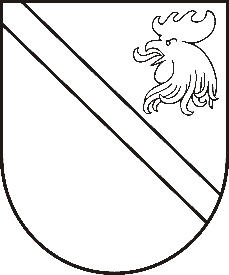 Reģ. Nr. 90000054572Saieta laukums 1, Madona, Madonas novads, LV-4801 t. 64860090, fakss 64860079, e-pasts: dome@madona.lv ___________________________________________________________________________MADONAS NOVADA PAŠVALDĪBAS DOMESLĒMUMSMadonā2018.gada 26.jūlijā								Nr.309									(protokols Nr.13, 20.p.)Par grozījumiem Madonas novada pašvaldības domes 30.11.2017.lēmumā Nr.702 (protokols Nr.25,69.p.) ”Par Madonas novada pašvaldības pagastu pārvalžu, Madonas pilsētas un to iestāžu un Madonas novada pašvaldības administrācijas amata vienību sarakstu apstiprināšanu” Bērzaunes pagasta pārvaldes amata vienību sarakstā26.02.2018.Madonas novada pašvaldības dome pieņēma lēmumu Nr.70 “Par Mārcienas sākumskolas likvidēšanu”, ar kuru noteikts, ka tiek likvidēta Mārcienas sākumskola, nosakot, ka pirmskolas izglītības programma tiek nodota Bērzaunes pagasta pirmskolas izglītības iestādei “Vārpiņa”, nodrošinot pirmskolas izglītības programmas īstenošanu Meža iela 23, Mārciena, Mārcienas pagastā, Madonas novadā. Līdz ar to ir nepieciešami grozījumi Bērzaunes pagasta pārvaldes pakļautībā esošo izglītības iestāžu amata vienību sarakstā.Noklausījusies pašvaldības izpilddirektora Ā.Vilšķērsta sniegto informāciju, ņemot vērā likuma “Par pašvaldībām” 21.panta 13.punktā noteikto, atklāti balsojot: PAR – 14 (Agris Lungevičs, Ivars Miķelsons, Artūrs Čačka, Andris Dombrovskis, Antra Gotlaufa, Artūrs Grandāns, Gunārs Ikaunieks, Valda Kļaviņa, Valentīns Rakstiņš, Andris Sakne, Rihards Saulītis, Inese Strode, Gatis Teilis, Kaspars Udrass), PRET – NAV,  ATTURAS – NAV, Madonas novada pašvaldības dome  NOLEMJ:Veikt šādus grozījumus Madonas novada pašvaldības domes 30.11.2017. lēmumā Nr.702 (protokols Nr.25, 69.p.) “Par Madonas novada pašvaldības pagastu pārvalžu, Madonas pilsētas un to iestāžu un Madonas novada pašvaldības administrācijas amata vienību sarakstu apstiprināšanu” Bērzaunes pagasta pārvaldes amata vienību sarakstā:1.1.Iekļaut jaunas amata vienības ar 01.08.2018.Pirmskolas izglītības iestāde “Vārpiņa”Domes priekšsēdētājs						A.LungevičsNr.p.k.Amata nosaukumsProfesijas kodsAmata vienību skaitsAmatalgas likme EURMēneša algas fonds EURPirmskolas izglītības iestādes "Vārpiņa" jauktā vecuma bērnu  grupa MārcienāPirmskolas izglītības iestādes "Vārpiņa" jauktā vecuma bērnu  grupa MārcienāPirmskolas izglītības iestādes "Vārpiņa" jauktā vecuma bērnu  grupa MārcienāPirmskolas izglītības iestādes "Vārpiņa" jauktā vecuma bērnu  grupa MārcienāPirmskolas izglītības iestādes "Vārpiņa" jauktā vecuma bērnu  grupa MārcienāPirmskolas izglītības iestādes "Vārpiņa" jauktā vecuma bērnu  grupa Mārcienā1.Pirmskolas izglītības skolotājs2342011,4366809762.Pirmskolas izglītības mūzikas skolotājs2342020,156801023.Skolotājs logopēds2352010,0968061KOPĀ pedagoģiskiem darbiniekiem1,6110954.Pirmskolas skolotāja palīgs5312011,5456684KOPĀ tehniskiem darbiniekiem1,5684